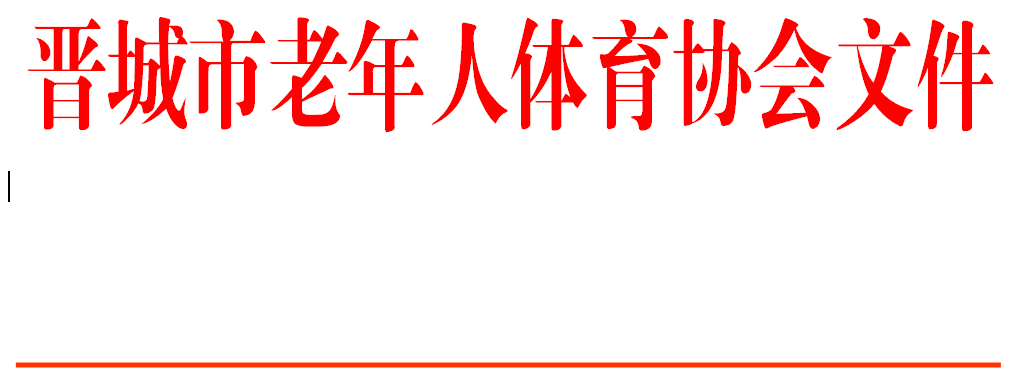 晋市老体字〔2021〕10号关于举办庆祝中国共产党成立100周年“炎帝杯”竞技麻将比赛的通知各县（市、区）、晋能装备制造集团老体协，各企事业单位：为庆祝中国共产党成立100周年，满足全市广大中老年人日益增长的精神文化和体育健身需求，不断提升我市中老年人生活质量，提高我市中国竞技麻将的技能水平，推广中国竞技麻将在我市的普及，经研究决定举办晋城市中老年人中国竞技麻将“炎帝杯”比赛，现将有关事宜通知如下，希望积极准备，届时参赛。一、主办单位：晋城市老年人体育协会二、承办单位：高平市老年人体育协会三、协办单位：高平市老年人体育协会中国竞技麻将专委会              高平市重庆大酒店四、比赛时间：2021年4月26日—28日，为期三天。       （4月25日下午报到，4月28日下午赛完离会。）五、比赛地点：高平市重庆大酒店六、参加单位：各县（市、区）、晋能装备制造集团老体协，各企事业单位派1—2个队参加比赛。七、报名时间：接通知后各参赛单位应组织报名，最迟于4月24日下午5：00前报市老体协和高平老体协麻将专委会各一份。八、运动员要求：每个队可派5名运动员参赛（其中运动员4名，领队兼教练1名，男女不限），参赛队员须经县级以上医院检查健康者方可参加，须遵守地方疫情防控要求，签定自愿参赛责任书。比赛中如发生意外，责任自负。九、比赛费用：各队差旅费、交通费自理。报名费、食宿费每人350元，不足部分由大会补贴。十、比赛规则：比赛规则采用国家体育总局颁发的《中国竞技麻将比赛规则》十一、奖励办法：比赛设团体、个人、单局最高分、单盘番种最高分（不低于60番）奖。团体奖励前三名，个人奖励前八名，单局最高分、单盘番种最高分各奖励一名。十二、其它：1、需大会安排食宿者，请提前告知大会准备。2、报到时交自愿参赛责任书，交齐食宿费，中途离会不予办退。联系人：王  强    电话：2050751（市老年人体育协会）             刘红宾    电话：13509763166晋城市老年人体育协会                            二〇二一年四月二十日庆祝中国共产党成立100周年“炎帝杯”竞技麻将比赛自愿参加责任书我自愿报名参加庆祝中国共产党成立100周年“炎帝杯”竞技麻将比赛并签署本责任书。对以下内容，我已认真阅读、全面理解且予以确认并承担相应的法律责任：一、我愿意遵守本次比赛的所有规则规定；如果本人在参赛过程中发现任何风险，将立刻终止参赛，报告组委会。二、我充分了解本次比赛存在潜在的疫情感染风险，我会竭尽所能，对自己安全负责。三、我完全了解自己的身体状况，没有任何身体不适或疾病（包括心脏病、高血压、脑血管疾病、心肌炎、血糖过高或过低、以及其它不适合运动的疾病），因此我郑重声明，可以正常参加本次比赛。四、我同意接受主办方在比赛期间提供的现场急救性质的医务治疗，但在医院救治等发生的相关费用由本人负担。本人签名：                  亲属签名：2021年   月   日